ความคิดเห็นต่อ(ร่าง) หลักเกณฑ์และวิธีการนำค่าใช้จ่ายที่เกิดขึ้นจากภารกิจด้านโทรคมนาคมเพื่อประโยชน์สาธารณะ มาหักลดหย่อนจากรายได้ที่ต้องจัดสรรเพื่อนำไปใช้ในการจัดให้มีบริการโทรคมนาคมพื้นฐานโดยทั่วถึงและบริการเพื่อสังคมหมายเหตุ1. ระยะเวลาการรับฟังความคิดเห็นและการนำส่งเอกสารแสดงความคิดเห็นต่อสำนักงาน กสทช. 	ตั้งแต่วันที่ 29 มิถุนายน 2561 ถึง 31 กรกฎาคม 25612. วิธีการนำส่งแบบแสดงความคิดเห็น (โปรดเลือกวิธีใดวิธีหนึ่ง)3. กรณีมีข้อมูลสอบถามเพิ่มเติม โปรดติดต่อหมายเลขโทรศัพท์  02-670-8888 ต่อ 7510, 7519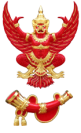 แบบแสดงความคิดเห็นต่อ(ร่าง) หลักเกณฑ์และวิธีการนำค่าใช้จ่ายที่เกิดขึ้นจากภารกิจด้านโทรคมนาคมเพื่อประโยชน์สาธารณะ มาหักลดหย่อนจากรายได้ที่ต้องจัดสรรเพื่อนำไปใช้ในการจัดให้มีบริการโทรคมนาคมพื้นฐานโดยทั่วถึงและบริการเพื่อสังคมวัน/เดือน/ปี ที่แสดงความคิดเห็นชื่อ/ผู้ให้ความคิดเห็นตำแหน่งหน่วยงานที่อยู่โทรศัพท์โทรสารe-mail1. การกำหนดขอบเขตของ “ภารกิจด้านโทรคมนาคมเพื่อประโยชน์สาธารณะ”2. อื่นๆนำส่งด้วยตนเอง /ไปรษณีย์สำนักบริการโทรคมนาคมโดยทั่วถึงและเพื่อสังคมสำนักงาน กสทช. 87 ถนนพหลโยธิน ซอย 8 (สายลม) แขวงสามเสนใน เขตพญาไท กรุงเทพฯ 10400โทรสาร02-271-4227 e-mailuso@nbtc.go.th